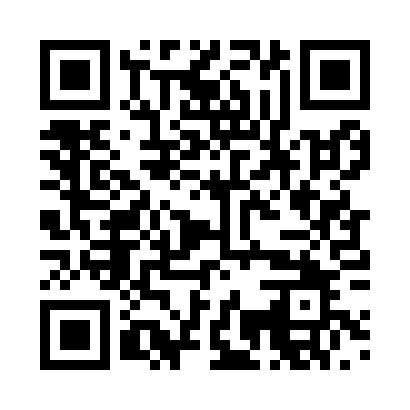 Prayer times for Oberurbach, GermanyWed 1 May 2024 - Fri 31 May 2024High Latitude Method: Angle Based RulePrayer Calculation Method: Muslim World LeagueAsar Calculation Method: ShafiPrayer times provided by https://www.salahtimes.comDateDayFajrSunriseDhuhrAsrMaghribIsha1Wed3:476:011:195:198:3810:422Thu3:445:591:195:208:3910:443Fri3:425:571:195:208:4010:474Sat3:395:561:185:218:4210:495Sun3:365:541:185:218:4310:526Mon3:335:531:185:228:4510:547Tue3:305:511:185:228:4610:578Wed3:275:491:185:238:4811:009Thu3:245:481:185:238:4911:0210Fri3:225:471:185:248:5011:0511Sat3:195:451:185:248:5211:0712Sun3:165:441:185:258:5311:1013Mon3:135:421:185:268:5511:1314Tue3:105:411:185:268:5611:1515Wed3:075:401:185:278:5711:1816Thu3:045:381:185:278:5911:2117Fri3:025:371:185:289:0011:2318Sat3:015:361:185:289:0111:2619Sun3:015:351:185:299:0211:2820Mon3:015:331:185:299:0411:2821Tue3:005:321:185:299:0511:2922Wed3:005:311:185:309:0611:2923Thu2:595:301:195:309:0711:3024Fri2:595:291:195:319:0811:3025Sat2:595:281:195:319:1011:3126Sun2:585:271:195:329:1111:3127Mon2:585:261:195:329:1211:3228Tue2:585:261:195:339:1311:3329Wed2:585:251:195:339:1411:3330Thu2:575:241:195:349:1511:3431Fri2:575:231:195:349:1611:34